　　　　ほっとひだまり催事案内（２０２０）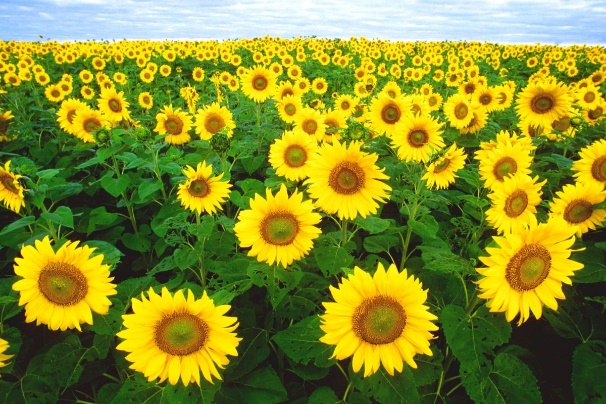 　　　　　　　　　８月2020・８さろん歌 声 喫 茶「ほっとひだまり」歌と体操・脳活！頭一汗かきましょう！究極の脳トレ！四季の歌に合わせて手話を習いましょう！令和　2年　８月　５日（水）１０：００～参加費　２００円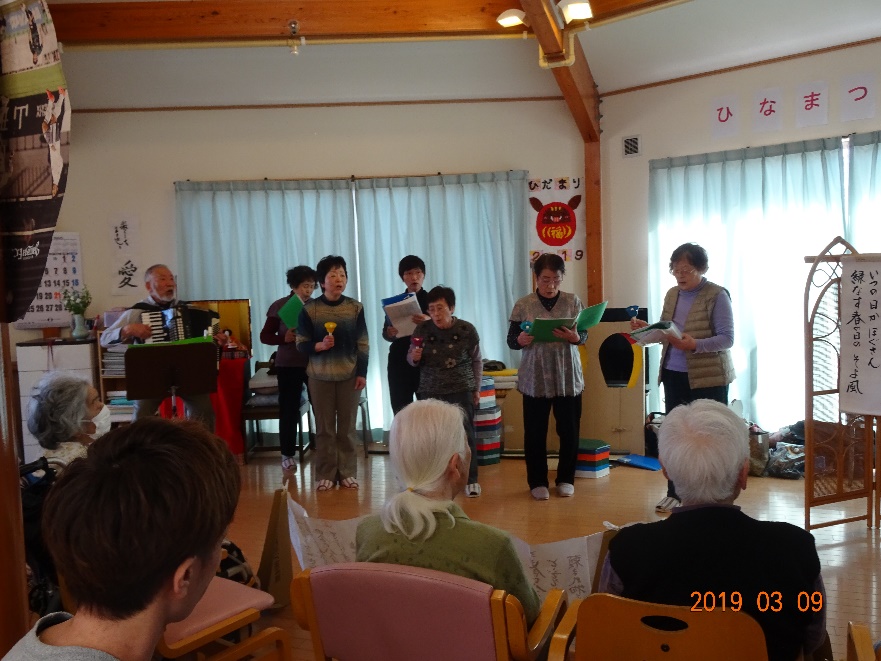 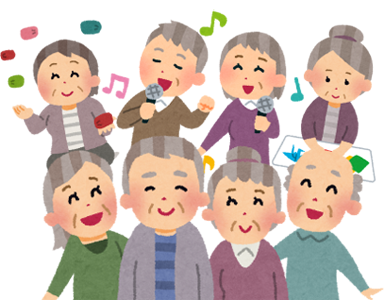 ひだまりのママ会　　　災害時の非常食！お宅ではどんなもの揃えていますか？電気・ガス・水道がいつでも使える　何不自由ない生活。災害に見舞われた地域の状況をリアルタイムにＴＶで見聞きして大変だね！と、どこか他人事で見てしまってはいませんか？水も電気もガスも使えなかったら　その日の食事はどうします？あるもので　昼食をとる　そんな体験をしてみましょう。　　　　　　非常食ってこういう食べ物！日　時　　令和　２年 ８月1９日（水）10：00～材料費　   5００円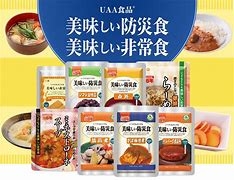 会　場　　ほっとひだまり2020・８さろん認知症になっても、地域の中で暮らし続けることができる地域の人の、温かい見守りと家族へのいたわりがあればー　過ぎてきた時間を取り戻す　ひとときを楽しみながら「思い出かふぇ」すこやか見守り散歩午後から～～～！日　時　令和2年８月２６日（水）10：00～お昼代　３００円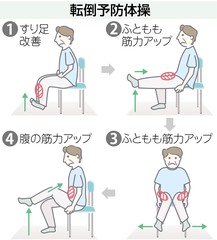 会　場　ほっとひだまり安曇野市歌に沿った　健康体操　　を習います。常日頃何気なく　　歌いながらできるような体操になるといいですね		オカリナの和らいだ音色で　癒されています。オカリナが心をつないでくれる「大切な時間」またねと笑顔でわかれるその時　大切な友達と過ごした幸せを感じていますご一緒しませんか　私たちと―オカリナ 長閑（のどか）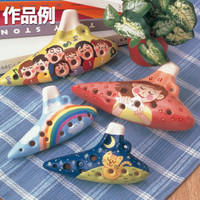 ８月２７日（木）１４：００～会費　１００円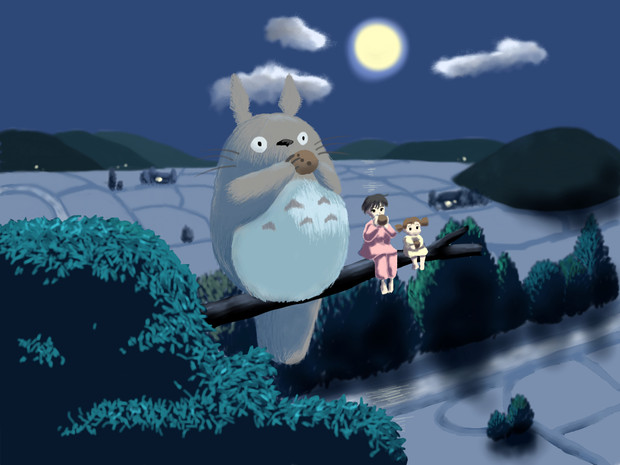 日曜日催　事　≪カレンダー≫参加 ○１土２日３月４火５水歌声喫茶１０：００～募集中６木健康体操１３：００～　地区社協７金８土９日１０月１１火１２水１３木１４金１５土１６日１７月１８火１９水ママ会１０：００～募集中２０木２１金２２土２３日２４月２５火細萱　料理教室１０：００～募集中２６水おもいでカフェ１０：００～募集中２７木のどかオカリナ14：00～募集中２８金２９土３０日３１月